	CONFIDENTIAL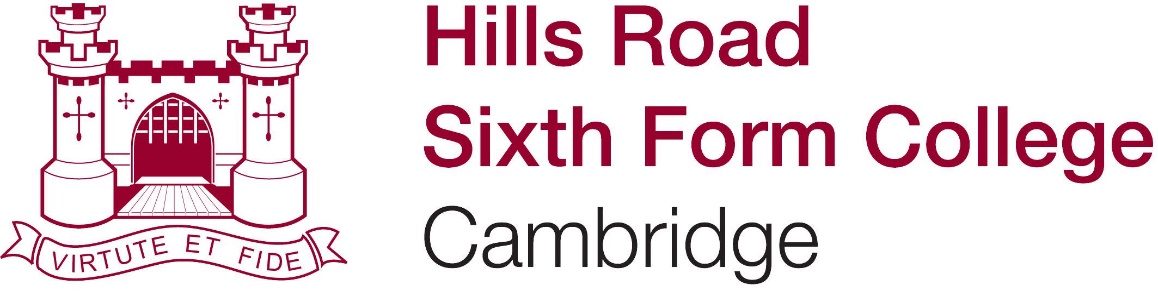 www.hillsroad.ac.uk 		                                                                           Tel: 01223 247251			It is essential that you fill in all sections of this application form indicating, if appropriate, any section that does not apply.  In fairness to all candidates, applications will normally only be considered if the form is completed in full.  All Applications will be acknowledged.  In compliance with the Data Protection Act 1998, the College wishes to advise applicants that the Assistant Principal (Resources) is the nominated representative who will process this data and any other relevant information. Should your application be unsuccessful, we will hold this information on our files for no longer than one academic year after which time it will be destroyed.Application documentation is also available in large print.Should you need to continue any section, please submit on a separate piece of paper and upload as an appendix to this form.Supporting documents:Please submit a supporting statement of not more than two A4 pages demonstrating your ability to fulfil the job description and meet the person specification together with your CV. APPLICATION FOR THE POST OF:		     Please state where you saw the advertisement:	Personal Details:	Secondary, Further and Higher Education and Professional Training:Present or most recent post:Employment History: Please explain any gaps in Employment History:Professional Development: (please give detail of any courses over the last three years relevant to the post):Other Experience relevant to the post (paid or voluntary):Referees:  Please give details of two professional referees (one of whom must be your present or most recent employer/Head Teacher) who will be approached for a reference.  It is essential that the person writing the reference is authorised to do so on behalf of the organisation and is not writing in the capacity of a colleague, friend or relative.  To be fair to all candidates, referees will be asked to refer to strengths and weaknesses.  References will normally be requested following shortlisting for interview.    If you do not wish a referee to be contacted before interview, please give reasons for this below. The College will not normally be willing to offer an interview before consulting referees.Health:Vetting and Barring Scheme:Disclosure of Criminal Background:Declaration of Interest:Declaration: I confirm that, to the best of my knowledge, the information given on this Application Form and  accompanying documents is correct and complete. There is no reason why I am unsuitable to work with young people or vulnerable adults. I understand that misleading statements may be sufficient for cancelling any agreements made.Data Protection Act 1998: I agree to the College processing personal data contained in this form for any purposes connected with my employment or for any other legitimate reason.  In addition, I agree to the College processing personal data described as Sensitive Data within the meaning of the Data Protection Act 1998.Hills Road Sixth Form CollegeEquality & Diversity Monitoring RecordStatementThe College seeks to employ a workforce which reflects the diverse community at large, because we value the individual contributions of all people.  We will treat all employees with respect and dignity and provide a working environment free from unlawful discrimination, harassment or victimisation.MonitoringFor our Equality and Diversity Policy to be effective, and to help in identifying areas where positive action may be required, monitoring takes place.  The College has a statutory obligation to collect information in accordance with the Public Sector Equality Duty as set out in the Single Equality Act 2010.The information you supply is for monitoring purposes only and will be treated in the strictest confidence.  This questionnaire will be separated from the rest of the application form before shortlisting.Please help us to monitor the effectiveness of our equality and diversity work by answering the questions below.HILLS ROAD SIXTH FORM COLLEGEDISCLOSURE OF CRIMINAL BACKGROUND1. 	Hills Road Sixth Form College is committed to safeguarding and promoting thewelfare of its students and staff and expects all members of the Collegecommunity, volunteers and visitors to share this commitment. The Collegeactively promotes equality and diversity in education and welcomesapplications from all sections of the community.2. 	The Rehabilitation of Offenders Act 1974 enables criminal convictions tobecome spent or ignored after a rehabilitation period. After this period, withcertain exceptions, a person with a conviction is not normally obliged tomention it when applying for a job.3. 	The exceptions to the act relate to various kinds of employment, occupationsand professions which are exempted. The exceptions order overrules theemployment rights of an ex-offender in respect of spent convictions andinformation about spent as well as unspent convictions must be declared.Exempted categories include employment with vulnerable adults and youngpeople under 18. The amendments to the Exceptions order 1975 (2013)provide that certain spent convictions and cautions are ‘protected’ and are notsubject to discloser to employers, and cannot be taken into account. Guidanceand criteria on the filtering of these cautions and convictions can be found onthe Disclosure and Barring Service website.4. 	Hills Road Sixth Form College meets the exempted requirements underSection 4 (2) of the Rehabilitation of Offenders Act 1974. Part V of the PoliceAct 1997 allows all organisations in England and Wales that are entitled to askexempted questions to obtain information on the criminal record ofprospective employees and volunteers from a centralised source. Since March2002, criminal records checks, known as disclosures have been carried out bythe Disclosure and Barring Service (DBS) (formally Criminal Records Bureau(CRB).5.	The Protection of Freedom Act provides the legal framework for the Vettingand Barring Scheme (VBS) which is run by the DBS and overseen by theHome Office. The VBS is designed to ensure that anyone who presents aknown risk is prevented from working with children and vulnerable adults.6. 	Staff and volunteers at the College are undertaking ‘regulated activity’ in aspecified place. Regulated activity is a statutory term to describe working orvolunteering with vulnerable groups (children or vulnerable adults) which is ofa specified nature or in a specified place and takes place frequently,intensively and/or overnight.7.	It is illegal for the College to employ an individual who is barred from workingwith vulnerable groups or for an individual to seek or undertake work withsuch groups. The DBS maintains lists of individuals who are barred fromworking with vulnerable groups.8. 	All applicants for posts at the College must declare any spent and unspentconvictions which are not “protected” as defined by the Exceptions Order1975. Candidates who are offered employment will be subject to an enhancedDBS check before the appointment is confirmed. The disclosure will includedetails of spent and unspent convictions as well as cautions, reprimands andfinal warnings held on the Police National Computer, non-convictioninformation from local police records if it is relevant to the post and details ofany information appearing on the ‘barred’ lists administered by the DBS. It willnot include details of any ‘protected’ convictions or cautions.9.	The fact that conviction and/or non-conviction information may have beendisclosed (other than a conviction that results in an individual appearing onthe DBS barred lists) will not necessarily bar an applicant from working at theCollege; the nature of the disclosure and its relevance to the post will beconsidered. Any information revealed in a disclosure that is likely to lead tothe withdrawal of a job offer will be discussed with the applicant.10. 	Applicants must, therefore, take notice of the statement on the applicationform: “If you have any cautions (including final warnings orreprimands) or criminal convictions which are not “protected” asdefined by the Exceptions Order 2013 please provide details on aseparate sheet of paper in a sealed envelope marked private andconfidential and send to the Human Resources Manager on submissionof application. This includes any convictions that you may consider tobe spent.”  Other relevant non-conviction information, such as policeenquiries and pending prosecutions should also be supplied includingany information which may improve understanding and fair decision making. (There is no obligation to disclose a protected caution or convictionas defined by the Exceptions Order 2013 or any circumstances ancillary to thatprotected caution or conviction).Information given will only be made available to those who need to see it aspart of the recruitment process, and will be discussed with the applicant.Failure to reveal criminal background information could lead to withdrawal ofan offer of employment.11. 	Acceptance of a conditional offer of appointment, (whether as an employee orvolunteer) will be deemed to be giving consent to the College to seekdisclosure information from the DBS. Disclosure information will only be usedfor the specific purpose for which it is requested and will not be stored anylonger than is necessary, normally six months. Once the retention period haselapsed disclosure information will be securely destroyed. A record of the dateof issue of a disclosure, the name of the subject, and the unique referencenumber will be retained for monitoring purposes.12.	The College complies with DBS code of practice, to view this document please click here:NOTICE GIVEN TO REFEREES:13. 	The above notice has been given to the applicant who has given your name asa referee. The effect of the exemption mentioned in the notice is to make itpossible for you to reveal any information you may have concerningconvictions which would otherwise be considered as “spent”, in relation to thisapplication and which you consider relevant to the applicant’s suitability foremployment. Any such information will be kept in strict confidence and usedonly in consideration of the suitability of this applicant for a position wheresuch an exemption is appropriate.14.	The College is undertaking regulated activity as defined by the Protection offreedom Act. Please therefore confirm the candidate’s suitability to work withvulnerable groups (young people or vulnerable adults). If you do not believethe person is suitable please provide your reasons. Where the candidate hasbeen subject to disciplinary procedures in relation to the safety and welfare ofvulnerable groups either currently or in the past or where there have been anyallegations or concerns raised about the candidate in respect of theirbehaviour towards vulnerable groups please let me know the outcome.Surname:          Forename & other names:       Permanent address:  Correspondence Address (if different):  Home Tel No:      Mobile Tel No:      Work Tel No:      (Can we contact you at this number? Yes  No)Email address:      Do you have a National Insurance Number? Yes   No    If applicable please give NI Number      Are you entitled to work in the ?Yes    No Do you require a work permit?Yes    No FOR TEACHING POSTS ONLY:Do you hold the following statusQualified Teacher Status (QTS)?	Qualified Teacher Learning and Skills (QTLS)?Yes    No Yes    No If applicable please give teacher reference numberDates:  Month/YearDates:  Month/YearNames of School, College, University Courses/SubjectsFT/PTQualifications and GradesFromToNames of School, College, University Employer:	Job title:Job title:Address:      Scale/Grade:      Scale/Grade:      Date of Appointment:      Date of Appointment:      Full or Part-time:      Full or Part-time:      Gross Annual Salary:      Gross Annual Salary:      Tel No.:      Period of Notice:      Period of Notice:      Email:      or Date employment ceased:     or Date employment ceased:     Reason for leaving:      Reason for leaving:      Reason for leaving:      Brief outline of current responsibilities and where relevant subjects taught:Brief outline of current responsibilities and where relevant subjects taught:Brief outline of current responsibilities and where relevant subjects taught:If you are currently or have formerly been employed in a maintained school or college please state your pay gradeIf you are currently or have formerly been employed in a maintained school or college please state your pay gradeDates:  Month/YearDates:  Month/YearEmployerDescription of PostReason for LeavingFromToDates: Month/Year and Duration of CourseDescription of course (including provider)Dates:  Month/YearDates:  Month/YearDetailsFromToDetailsName:      Name:      Address:      Address:      Position:      Position:      Telephone No:      Telephone No:      Email address:      Email address:      Can we contact prior to interviews?Yes       No Can we contact prior to interviews?Yes      No If you do not wish a referee to be contacted before interview, please state the reason:If you do not wish a referee to be contacted before interview, please state the reason:In what capacity do you know this referee?In what capacity do you know this referee?A confidential medical questionnaire and a medical examination, if appropriate, will be required in the event of a successful application.It is an offence for a barred individual to seek employment in ‘regulated’ activity. In the event of a successful application the relevant barred lists will be checked. If you have any cautions (including final warnings or reprimands) or criminal convictions which are not “protected” as defined by the Exceptions Order 2013 please provide details on a separate sheet of paper in a sealed envelope marked private and confidential and send to the Human Resources Manager on submission of application. This includes any convictions that you may consider to be spent.	An Enhanced Disclosure will be requested in the event of a successful application.  Any matters revealed by Disclosures will not necessarily be a bar to obtaining a position and will be discussed with the person seeking the position before making a recruitment decision. Further information concerning disclosure of criminal background can be found below.I have read and understood this statement and will ensure full compliance      Do you know any member of the College’s Governing Body or a member of Staff?  Yes		No   If yes, please state name(s):Canvassing by or on behalf of applicants will lead to immediate disqualificationCanvassing by or on behalf of applicants will lead to immediate disqualificationSigned:     Date:     TITLE:      	NAME:	     I understand that the information on both sides of this form will be used only for equality and diversity monitoring and my consent to process this information is conditional upon Hills Road Sixth Form College complying with their obligations and duties under the Data Protection Act 1998.Signed:     							Date:	     APPLICATION FOR THE POST OF:     1. ETHNIC ORIGINEthnic origin does not mean nationality, but normally refers to the people or culture with which a person’s immediate family identifies. (Please read definitions below and tick the appropriate box)1. ETHNIC ORIGINEthnic origin does not mean nationality, but normally refers to the people or culture with which a person’s immediate family identifies. (Please read definitions below and tick the appropriate box)1. ETHNIC ORIGINEthnic origin does not mean nationality, but normally refers to the people or culture with which a person’s immediate family identifies. (Please read definitions below and tick the appropriate box)1. ETHNIC ORIGINEthnic origin does not mean nationality, but normally refers to the people or culture with which a person’s immediate family identifies. (Please read definitions below and tick the appropriate box)English / Welsh / Scottish / Northern Irish / BritishIrishGypsy or Irish TravellerAny Other White backgroundAfricanCaribbeanAny other Black / African / Caribbean backgroundWhite and Black CaribbeanWhite and Black AfricanWhite and AsianAny Other Mixed / multiple ethnic backgroundIndianPakistaniBangladeshiAny other Asian backgroundArabAny other ethnic groupPrefer not to say2. AGE GROUPUnder 2020 – 2425 – 2930 - 3435 - 3940 - 4445 - 4950 - 5455 - 5960 - 64Over 65Prefer not to say3. GENDERMale        FemalePrefer not to say 4. GENDER REASSIGNMENTDo you now present full or part time in a gender role that differs from the gender assigned to you at birth?4. GENDER REASSIGNMENTDo you now present full or part time in a gender role that differs from the gender assigned to you at birth?4. GENDER REASSIGNMENTDo you now present full or part time in a gender role that differs from the gender assigned to you at birth?4. GENDER REASSIGNMENTDo you now present full or part time in a gender role that differs from the gender assigned to you at birth?4. GENDER REASSIGNMENTDo you now present full or part time in a gender role that differs from the gender assigned to you at birth?4. GENDER REASSIGNMENTDo you now present full or part time in a gender role that differs from the gender assigned to you at birth?4. GENDER REASSIGNMENTDo you now present full or part time in a gender role that differs from the gender assigned to you at birth?Yes        NoPrefer not to say 5. SEXUAL ORIENTATION5. SEXUAL ORIENTATION5. SEXUAL ORIENTATION5. SEXUAL ORIENTATION5. SEXUAL ORIENTATION5. SEXUAL ORIENTATION5. SEXUAL ORIENTATION5. SEXUAL ORIENTATIONGay Woman/LesbianBisexual        Heterosexual/ straightPrefer not to sayGay ManOtherIf you are lesbian, gay or bisexual, are you open about your sexual orientation.If you are lesbian, gay or bisexual, are you open about your sexual orientation.If you are lesbian, gay or bisexual, are you open about your sexual orientation.If you are lesbian, gay or bisexual, are you open about your sexual orientation.If you are lesbian, gay or bisexual, are you open about your sexual orientation.If you are lesbian, gay or bisexual, are you open about your sexual orientation.If you are lesbian, gay or bisexual, are you open about your sexual orientation.If you are lesbian, gay or bisexual, are you open about your sexual orientation.Within your departmentYesPartiallyNoWith ColleaguesYesPartiallyNoWith Your ManagerYesPartiallyNoAt Work GenerallyYesPartiallyNo6. RELIGION OR BELIEF6. RELIGION OR BELIEF6. RELIGION OR BELIEF6. RELIGION OR BELIEF6. RELIGION OR BELIEF6. RELIGION OR BELIEF6. RELIGION OR BELIEF6. RELIGION OR BELIEFChristianMuslimBuddhistSikhHinduJewishHumanistOther NonePrefer not to say7. STATUS7. STATUS7. STATUS7. STATUS7. STATUS7. STATUS7. STATUS7. STATUSSingle/not marriedMarried/Civil partnershipPartner/CohabitingSeparatedDivorcedWidowedPrefer not to say8. DISABILITYUnder the Disability Discrimination Act 1995 (DDA), disability is defined as a ‘physical or mental impairment with substantial and long term adverse effect on normal day to day activities.Are you a disabled person, or do you have a medical condition such as epilepsy; diabetes, a mental health difficulty such as depression, or a specific learning disability such as dyslexia?We recognise people with different impairments can experience fundamentally different barriers.  Please tell us if you have: